                              Муниципальное бюджетное общеобразовательное учреждение«Школа-интернат среднего общего образования с. Кепервеем»Билибинского муниципального   района Чукотского автономного округаПоложение о филиалеОсновные положения1.1.Филиалом Муниципального бюджетного общеобразовательного учреждения «Школа- интернат среднего общего образования с.Кепервеем» Билибинского муниципального района Чукотского автономного округа является «Илирнейский филиал Муниципального бюджетного общеобразовательного учреждения «Школа- интернат среднего общего образования с.Кепервеем» Билибинского муниципального района Чукотского автономного округа (сокращенное наименование: Илирнейский филиал МБОУ «Школа- интернат с.Кепервеем») далее Филиал, – это обособленное структурное подразделение, расположенное вне места нахождения МБОУ «Школа- интернат с.Кепервеем».1.2.В своей деятельности Филиал руководствуется Гражданским кодексом Российской Федерации, Федеральным законом от 29.12.2012 № 273-ФЗ "Об образовании в Российской Федерации" (далее – Федеральный закон № 273-ФЗ), Федеральным законом от 12.01.1996 № 7-ФЗ "О некоммерческих организациях",  другими нормативными правовыми актами Чукотского автономного округа, нормативными актами муниципального образования – Билибинский муниципальный район, Уставом Школы и настоящим Положением.1.3.Филиал создается решением Учредителя Школы – Администрации муниципального образования   Билибинский муниципальный район.1.4. Филиал не является юридическим лицом. 1.5.Основной целью деятельности Филиала является реализация гарантированного Конституцией Российской Федерации права граждан на образование и конституционного права принципа основного общего образования. Отношения филиала с обучающимися и их родителями (законными представителями) регулируются в порядке, установленном Уставом Школы.1.6.Имущество Филиала  находится в муниципальной собственности муниципального образования Билибинский муниципальный район.2. Местонахождение филиала.2.1.Филиал Муниципального бюджетного общеобразовательного учреждения «Школа- интернат среднего общего образования с.Кепервеем» Билибинского муниципального района Чукотского автономного округа «Илирнейский филиал Муниципального бюджетного общеобразовательного учреждения «Школа- интернат среднего общего образования с.Кепервеем» Билибинского муниципального района Чукотского автономного округа находится:Фактический и почтовый адрес: 689468 Россия, Чукотский автономный округ, Билибинский район, с. Илирней, ул. Центральная, д.9, телефон: 8 (42738) 82-3-58.2.2. Юридический адрес: 689468 Россия, Чукотский автономный округ, Билибинский район, с. Илирней, ул. Центральная, д.9, телефон: 8 (42738) 82-3-58.                                       3. Предмет и виды деятельности Филиала3.1.Предметом деятельности Филиала является осуществление на основании лицензии образовательной деятельности, обеспечение охраны, укрепление здоровья и создание благоприятных условий для разностороннего развития личности, в том числе возможности удовлетворения потребности обучающихся в получении дополнительного образования, а также обеспечение отдыха и оздоровления обучающихся в каникулярное время.3.2.Основными видами деятельности Филиала являются:– образовательная деятельность по образовательным программам основного общего образования;– образовательная деятельность по дополнительным общеразвивающим программам, – организация отдыха и оздоровления обучающихся во время каникул;4. Направления деятельности филиала и их реализация4.1.Филиал создан в целях обеспечения доступности общего образования и призван обеспечить благоприятные условия для обучения, воспитания и развития граждан в соответствии с их склонностями, способностями, интересами и состоянием здоровья.4.2.Задачами филиала являются – формирование общей культуры личности обучающихся на основе усвоения обязательного минимума содержания общеобразовательных программ, их адаптации к жизни в обществе, создания основы для осознанного выбора и последующего освоения образовательных программ, воспитания гражданственности и любви к Родине.4.3.Филиал осуществляет обучение и воспитание в интересах личности, общества, государства, обеспечивает охрану здоровья и создание благоприятных условий для разностороннего развития личности, в том числе возможности удовлетворения потребности обучающегося в самообразовании и получении дополнительного образования.                              5. Организация образовательной деятельности в Филиале5.1.Лицензирование и государственная аккредитация образовательной деятельности  в Филиале осуществляются в порядке, установленном Федеральным законом № 273-ФЗ, Федеральным законом от 04.05.2011 № 99-ФЗ "О лицензировании отдельных видов деятельности", Положением о государственной аккредитации образовательной деятельности, утв. Постановлением Правительства Российской Федерации от 18.11.2013 № 1039, Положением о лицензировании образовательной деятельности, утв. Постановлением Правительства Российской Федерации от 28.10.2013 № 966. 5.2.Филиал осуществляет прием обучающихся с 5 по 8 класс.5.3.При приеме детей Филиал обязан знакомить родителей (законных представителей) с уставом ОО, лицензией на право ведения образовательной деятельности, свидетельством о государственной аккредитации и другими документами, регламентирующими организацию и осуществление образовательной деятельности в Филиале.5.4.Содержание образования  в Филиале  определяется образовательным программами, разработанными и утвержденными  Школой.5.5.Филиал реализует образовательные программы в рамках государственного (муниципального) задания ОО.5.6.Образовательная  деятельность в Филиале по общеобразовательным программам, в том числе адаптированным,  строится на основе учебного плана, расписания занятий и годового календарного учебного графика, которые определяются Школой.5.7.Обучение в Филиале по имеющим государственную аккредитацию основным образовательным программам основного общего образования  ведется на русском языке.5.8.Результаты обучающихся по предметам учебного плана оцениваются по пятибалльной системе. В 5-х – 8-х классах оценки по четвертям и годовые оценки выставляются в классный журнал и дневник обучающегося. 5.9. Обучающиеся, освоившие в полном объеме образовательные программы за учебный год, переводятся в следующий класс. Обучающиеся, имеющие академическую задолженность по одному предмету, переводятся  в следующий класс условно. Ответственность за ликвидацию обучающимся академической задолженности в течение следующего учебного года возлагается на родителей (законных представителей).5.10.Учебный год в Филиале начинается с 1 сентября; если это число приходится на выходной день, то в этом случае учебный год начинается в первый, следующий за ним рабочий день. Продолжительность учебного года, устанавливается в соответствии с действующим законодательством. Продолжительность каникул устанавливается в течение учебного года (суммарно) – не менее 30 календарных дней, летом – не менее 8 недель.5.11.Режим занятий обучающихся согласовывается со Школой и предусматривает начало и окончание занятий, продолжительность урока перемен между уроками. Режим занятий должен соответствовать медицинским рекомендациям и санитарно-гигиеническим требованиям.Количество классов и наполняемость классов в филиале определяется в зависимости от числа поданных заявлений граждан и условий, созданных для осуществления образовательного процесса с учетом санитарных норм.Дисциплина в Филиале поддерживается на основе уважения человеческого достоинства обучающихся, педагогических работников. Применение методов физического и психологического насилия по отношению к обучающимся не допускается.5.12.Филиал может оказывать  дополнительные бесплатные образовательные услуги по направлениям: эстетико-художественное, спортивное, техническое, декоративно-прикладное.5.13.Филиал в порядке, установленном законодательством несет ответственность за:5.14.1. Невыполнение функций, отнесенных к компетенции филиала;5.15.2. Реализацию не в полном объеме образовательных программ в соответствии с учебным планом и графиком учебного процесса;5.16.3.Некачественное образование обучающихся;5.17.4.Причинение вреда жизни и здоровью  обучающихся и работников Филиала во время образовательного процесса;5.18.5. Нарушение прав и свобод обучающихся и работников Филиала;5.19.6.иные нарушения, в случаях предусмотренных законодательством.6. Участники образовательных отношений, их права и обязанности.6.1.Участниками образовательных  отношений являются: обучающиеся 5-8 классов, педагогические работники Школы, родители (законные представители)  обучающихся.6.2.Обучающиеся – школьники 5- 8 классов, получающие образование в соответствии с реализуемыми Школой программами, не имеющие медицинских противопоказаний для посещения детских учреждений и освоения реализуемых Школой общеобразовательных программ.6.3.Филиал осуществляет прием обучающихся в соответствие с приказом Минпросвещения России от 02.09.2020 № 458 «Об утверждении порядка приема граждан на обучение по образовательным программам начального общего, основного общего и среднего общего образования», уставом МБОУ «Школа-интернат с.Кепервеем» и правилами приема в Филиал.6.4.При приеме в Филиал, обучающийся и  (или) его родители (законные представители) должны быть ознакомлены с Уставом, лицензией на осуществление образовательной деятельности, со свидетельством о государственной аккредитации ОУ и Филиала, с образовательными программами  и другими документами, регламентирующими организацию и осуществление образовательной деятельности, права и обязанности обучающихся.6.5.Обучающиеся в Филиале имеют права и несут ответственность, предусмотренные в Уставе Школы.6.6.Педагогические работники Филиала имеют право и обязанности, предусмотренные в Уставе Школы.6.7.При приеме на работу педагоги обязательны предоставить следующие документы:6.7.1.Заявление о приеме на работу;6.7.2.Паспорт;6.7.3.Документ об образовании;6.7.4.Трудовую книжку;6.7.5.Медицинскую справку об отсутствии противопоказаний для работы в детском учреждении;6.7.6.Страховое свидетельство государственного пенсионного страхования;6.7.7.Справку об отсутствии судимости6.8. При приеме на работу администрация  Школы  и Филиала  заключает договор  с принимаемым работником,  знакомит работника под расписку со следующими документами:6.8.1.Устав  Школы;6.8.2.Положение о Филиале; 6.8.3. Правила  внутреннего трудового распорядка;6.8.4.Должностная  инструкция;6.8.5.Инструкции  по охране труда;6.8.6.Приказ о приеме на работу. 7.Порядок и основания перевода, отчисления обучающихся по  образовательной программе основного общего образования в ФилиалеПеревод совершеннолетнего обучающегося по его инициативе или несовершеннолетнего
обучающегося по инициативе его родителей (законных представителей)7.1. В случае перевода совершеннолетнего обучающегося по его инициативе или несовершеннолетнего обучающегося по инициативе его родителей (законных представителей) совершеннолетний обучающийся или родители (законные представители) несовершеннолетнего обучающегося:осуществляют выбор принимающей организации;обращаются в выбранную организацию с запросом о наличии свободных мест, в том числе с использованием сети Интернет;при отсутствии свободных мест в выбранной организации обращаются в органы местного самоуправления в сфере образования соответствующего муниципального района, городского округа для определения принимающей организации из числа муниципальных образовательных организаций;обращаются в исходную организацию с заявлением об отчислении обучающегося в связи с переводом в принимающую организацию. Заявление о переводе может быть направлено в форме электронного документа с использованием сети Интернет.7.2. В заявлении совершеннолетнего обучающегося или родителей (законных представителей) несовершеннолетнего обучающегося об отчислении в порядке перевода в принимающую организацию указываются:а) фамилия, имя, отчество (при наличии) обучающегося;б) дата рождения;в) класс и профиль обучения (при наличии);г) наименование принимающей организации. В случае переезда в другую местность указывается только населенный пункт, субъект Российской Федерации.7.3. На основании заявления совершеннолетнего обучающегося или родителей (законных представителей) несовершеннолетнего обучающегося об отчислении в порядке перевода исходная организация в трехдневный срок издает распорядительный акт об отчислении обучающегося в порядке перевода с указанием принимающей организации.7.4. Исходная организация выдает совершеннолетнему обучающемуся или родителям (законным представителям) несовершеннолетнего обучающегося следующие документы:личное дело обучающегося;документы, содержащие информацию об успеваемости обучающегося в текущем учебном году (выписка из классного журнала с текущими отметками и результатами промежуточной аттестации), заверенные печатью исходной организации и подписью ее руководителя (уполномоченного им лица).7.5. Требование предоставления других документов в качестве основания для зачисления обучающихся в принимающую организацию в связи с переводом из исходной организации не допускается.7.6. Указанные в пункте 8 настоящего Порядка документы представляются совершеннолетним обучающимся или родителями (законными представителями) несовершеннолетнего обучающегося в принимающую организацию вместе с заявлением о зачислении обучающегося в указанную организацию в порядке перевода из исходной организации и предъявлением оригинала документа, удостоверяющего личность совершеннолетнего обучающегося или родителя (законного представителя) несовершеннолетнего обучающегося.7.7. Зачисление обучающегося в принимающую организацию в порядке перевода оформляется распорядительным актом руководителя принимающей организации (уполномоченного им лица) в течение трех рабочих дней после приема' заявления и документов, указанных в пункте 8 настоящего Порядка, с указанием даты зачисления и класса.7.8. Принимающая организация при зачислении обучающегося, отчисленного из исходной организации, в течение двух рабочих дней с даты издания распорядительного акта о зачислении обучающегося в порядке перевода письменно уведомляет исходную организацию о номере и дате распорядительного акта о зачислении обучающегося в принимающую организацию.8. Прекращение образовательных отношений с Филиалом 8.1. Прекращение образовательных отношений (отчисление обучающихся) возможно по основаниям, предусмотренным законодательством Российской Федерации:  8.2. Досрочное прекращение образовательных отношений по инициативе совершеннолетнего обучающегося или родителя (законного представителя) несовершеннолетнего обучающегося в связи с изменением формы получения образования на обучение в форме семейного образования и самообразования с правом последующего прохождения промежуточной и государственной итоговой аттестации в школе осуществляется на основании заявления. В случаях когда обучающийся отчисляется из школы в связи с переходом на семейную форму образования, образовательная организация уведомляет родителей о необходимости проинформировать об этом выборе орган местного самоуправления муниципального района или городского округа, на территории которого они проживают, в течение 15 календарных дней с момента утверждения приказа об отчислении обучающегося из школы в связи с переходом на семейное образование или не менее чем за 15 календарных дней до начала учебного года, в котором планируется переход на семейное образование. 8.3.1. В заявлении указываются: а) фамилия, имя, отчество (при наличии) обучающегося; б) год рождения обучающегося; в) класс обучения; г) дата отчисления в связи с изменением формы получения образования. 8.3.2. Заявление об отчислении  в связи с изменением формы получения образования подается в канцелярию школы. 8.3.3. Ответственное должностное лицо канцелярии принимает заявление об отчислении в связи с изменением формы получения образования, если оно соответствует требованиям, установленным в пунктах 8.3, 8.3.1 настоящего порядка. Принятое заявление регистрируется в соответствии с установленными в школе правилами делопроизводства и передается на рассмотрение директору школы или уполномоченному им лицу в течение одного рабочего дня. 8.3.4. Заявление об отчислении в связи с изменением формы получения образования рассматривается директором школы или уполномоченным им лицом в течение трех рабочих дней. 8.3.5. Директор школы или уполномоченное им лицо издает приказ об отчисленииобучающегося в связи с изменением формы получения образования в трехдневный срок после подачи заявления об отчислении и  в трехдневный срок после издания   распорядительного  акта об отчислении обучающегося  выдает лицу, отчисленному из  филиала в с.Илирней  справку об обучении в соответствии  с ч.12 ст. 60 Федерального закона № 273-ФЗ «Об образовании в Российской Федерации». 8.3.6. Заявление об отчислении обучающегося в связи с изменением формы получения образования может быть отозвано заявителем или отчисление по нему может быть приостановлено в связи с несогласием другого родителя (законного представителя) несовершеннолетнего обучающегося в любой момент до издания приказа об отчислении. 8.3.7. Отзыв заявления оформляется в письменном виде, заверяется личной подписью лица, подававшего заявление на отчисление в связи с изменением формы получения образования и подается в канцелярию школы. 8.3.8. Отзыв заявления регистрируется в соответствии с установленными в Филиале правилами делопроизводства. На отозванном заявлении об отчислении в связи с изменением формы получения образования проставляется отметка с указанием даты отзыва заявления. Отзыв заявления об отчислении хранится в личном деле обучающегося. 8.3.9. В случае если родители (законные представители) несовершеннолетнего обучающегося не имеют единого решения по вопросу изменения формы получения образования обучающимся, заведующий филиалом или уполномоченное им лицо вправе приостановить процедуру отчисления до получения согласия обоих родителей (законных представителей) несовершеннолетнего обучающегося, о чем на заявлении делается соответствующая отметка с указанием даты принятия решения о приостановлении отчисления, должности, подписи и ее расшифровки. 8.3.10. Оба родителя (законных представителя) несовершеннолетнего обучающегося уведомляются о приостановлении отчисления обучающегося в письменном виде в тот же день. В уведомлении указывается срок, в течение которого родители (законные представители) несовершеннолетнего обучающегося должны прийти к единому мнению по вопросу изменения обучающемуся формы получения образования на семейное образование (самообразование). Уведомление о приостановлении отчисления регистрируется в соответствии с установленными в школе правилами делопроизводства. Копия уведомления хранится в личном деле обучающегося. 8.3.11. Факт ознакомления родителей (законных представителей) несовершеннолетнего обучающегося с уведомлением фиксируется на копии уведомления и заверяется личной подписью родителей (законных представителей). При отказе или уклонении родителей (законных представителей) несовершеннолетнего обучающегося от ознакомления с уведомлением ответственное должностное лицо канцелярии делает соответствующую отметку на копии уведомления о приостановлении отчисления в связи с изменением формы получения образования. Отметка об отказе или уклонении родителей (законных представителей) от ознакомления с уведомлением должна содержать должность сделавшего ее лица, подпись, расшифровку подписи и дату. 8.3.12. Если в течение срока, указанного в уведомлении, родители (законные представители) несовершеннолетнего обучающегося приняли решение об изменении формы получения обучающимся образования, на заявлении об отчислении делается отметка о согласии второго родителя (законного представителя) на отчисление в связи с изменением формы получения образования с указанием даты, подписи и расшифровки подписи второго родителя.Издание приказа об отчислении осуществляется в порядке, предусмотренном в пункте 8.3.5 настоящего порядка.8.3.13. Если в течение срока, указанного в уведомлении, родители (законные представители) несовершеннолетнего обучающегося не приняли единого решения вопросу изменения формы получения обучающимся образования, директор школы или уполномоченное им лицо вправе отказать в удовлетворении заявления на отчисление. Отметка об отказе в отчислении в связи с изменением формы получения образования с указанием основания для отказа, даты принятия решения об отказе, должности, подписи и ее расшифровки делается на заявлении об отчислении. 8.3.14. Родители (законные представители) несовершеннолетнего обучающегося уведомляются об отказе в удовлетворении заявления об отчислении обучающегося в связи с изменением формы получения образования в письменном виде в тот же день. Уведомление об отказе в переводе регистрируется соответствии с установленными в школе правилами делопроизводства. Копия уведомления хранится в личном деле обучающегося. 8.3.15. Факт ознакомления родителей (законных представителей) несовершеннолетнего обучающегося с уведомлением фиксируется на копии уведомления и заверяется личной подписью родителей (законных представителей).8.4. Экстерн, прошедший промежуточную аттестацию, отчисляется из школы со справкой8.5. Досрочное прекращение образовательных отношений по инициативе школы возможно в случае применения к обучающемуся, достигшему возраста 15 лет, отчисления как меры дисциплинарного взыскания.Применение к обучающемуся отчисления как меры дисциплинарного взыскания осуществляется по основаниям, в порядке и на условиях, предусмотренных законодательством Российской Федерации.7. Управление филиалом.7.1.Заведующий филиалом назначается и освобождается от должности директором  МБОУ «Школа-интернат с.Кепервеем», по согласованию с Заместителю начальника УСП- Начальником отдела образования Билибинского муниципального района.7.2. На период отпуска и временной нетрудоспособности заведующего филиалом его обязанности могут быть возложены на учителя из числа наиболее опытных педагогов. Временное исполнение обязанностей в этих случаях осуществляется на основании приказа директора школы, изданного с соблюдением требований законодательства о труде. 7.3.Заведующий филиалом должен иметь высшее профессиональное образование и стаж работы не менее 5 лет на педагогических или руководящих должностях. 7.4.Заведующий филиалом подчиняется непосредственно директору школы. 7.5.Заведующему филиалом непосредственно подчиняются учителя и другие работники филиала. 7.6. В своей деятельности заведующий филиалом руководствуется Конституцией Российской Федерации, Законом «Об образовании», указами Президента Российской Федерации; решениями Правительства Российской Федерации, постановлениями администрации Билибинского муниципального района и органов управления образованием всех уровней по вопросам образования и воспитания обучающихся, правилами и нормами охраны труда, техники безопасности и противопожарной защиты, а также Уставом и локальными правовыми актами школы (в том числе Правилами внутреннего трудового распорядка, приказами и распоряжениями директора, настоящей должностной инструкцией), трудовым договором. 7.7.Заведующий филиалом:- применяет меры поощрения, меры дисциплинарной и иной ответственности к обучающимся и работникам Филиала в соответствии с действующим законодательством Российской Федерации, Уставом МБОУ «Школа-интернат с.Кепервеем», настоящим Положением, приказами и распоряжениями органов управления, иными внутренними документами школы.- обеспечивает проведение мероприятий по гражданской обороне и мобилизационной подготовке в соответствии с законодательством РФ;- разрабатывает и осуществляет меры по обеспечению пожарной безопасности;- осуществляет непосредственное руководство системой обеспечения пожарной безопасности на территории Филиала и несет персональную ответственность за соблюдение требований пожарной безопасности в соответствии с нормативными правовыми актами в области пожарной безопасности;-  соблюдает Конвенцию о правах ребенка.7.8.Должностные обязанности заведующего Филиалом не могут исполняться по совместительству.7.9.Заведующий Филиалом несет в установленном порядке ответственность за неисполнение или ненадлежащее исполнение своих должностных обязанностей, предусмотренных трудовым договором.                                                  8. Порядок создания и ликвидации Филиала8.1.Филиал ОО создается, реорганизуется и упраздняется в порядке, установленном гражданским законодательством и Федеральным законом № 273-ФЗ приказом директора Школы после принятия учредителем соответствующего решения.8.2.Принятие решения о ликвидации Филиала допускается на основании положительного заключения комиссии по оценке последствий такого решения.8.3.Принятие решения о ликвидации Филиала не допускается без учета мнения жителей сельского поселения, на территории которого расположен Филиал.8.4. Решение о реорганизации, либо об упразднении Филиала может быть принято Учредителем на основании ходатайства Школы. В этих случаях Школа представляет Учредителю:- социально-экономическое обоснование;- экспертную оценку органов местного самоуправления возможных последствий для обеспечения прав детей, проживающих на территории, обслуживаемой Филиалом;- решение представительного органа самоуправления о целесообразности реорганизации.8.5. При ликвидации филиала Школа обеспечивает перевод обучающихся в другие образовательные организации, осуществляющие образовательную деятельность по образовательным программам соответствующего уровня и направленности.СОГЛАСОВАНО
педагогическим советом
МБОУ «Школа-интернат с. Кепервеем» (протокол от 18.06.2021г. № 12) УТВЕРЖДАЮ  Директор  МБОУ  «Школа-интернат  с. Кепервеем» _____________________Герасимова О.Ф.18.06.2021г. № 77-1-ОДСОГЛАСОВАНО
Управляющим советом(протокол от 18.06.2021г. № 3)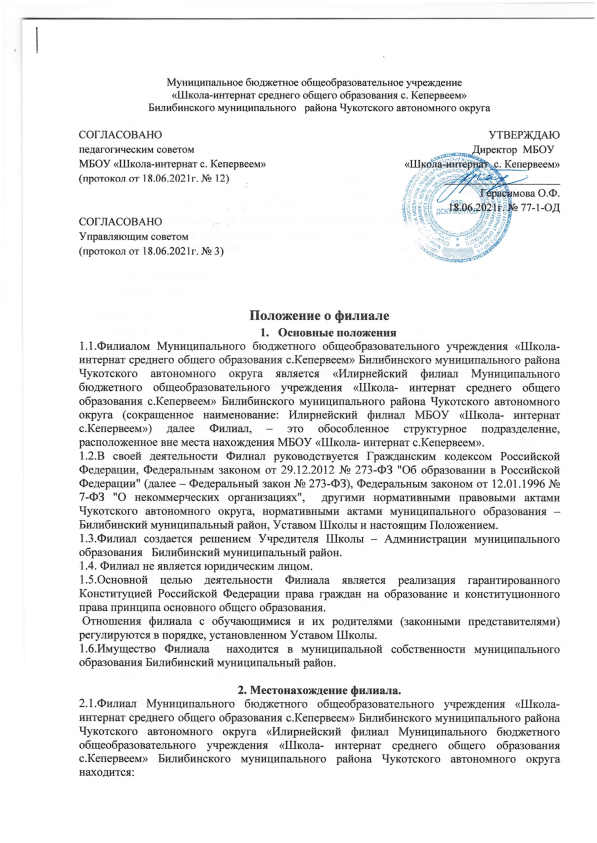 